SEND COMPLETED FORM AND PAYMENT TOJuvenile Hall Youth Service CenterAttention: Sheree Calhoun – Director222 Paul Scannell Drive / San Mateo, CA 94402(650) 312.5260 / scalhoun@co.sanmateo.ca.usMake checks payable to CAPIA 2017 Training Conference / CAPIA Tax ID #57-1222421If payment will be presented at Conference, please note on the registration form.Conference Registration deadline is August 31. 2017.  Hotel Room Reservation deadline is August 13, 2017.  No refunds will be provided for cancellation after August 31, 2017, however substitutions can be made.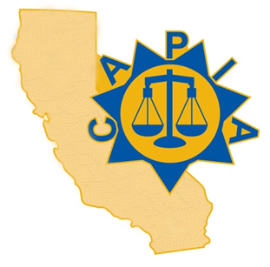 CALIFORNIA ASSOCIATION OF PROBATIONINSTITUTION ADMINISTRATORS57TH ANNUAL CAPIA TRAINING CONFERENCESEPTEMBER 26-29, 2017THE CLIFFS RESORT / SHELL BEACH, CALAST NAMEFIRST NAMETITLEFACILITYSTREET ADDRESSCITYZIPCOUNTYEMAIL ADDRESSPHONEFAXREGION North       Bay Central     Sac South      ____CONFERENCE TUITION – CAPIA MEMBERSSTC Conference Tuition - $325 (STC Funds can be used) / Registration Cost - $25 (Not eligible for STC Funds)  Includes Lunch: Tuesday, Wednesday & Thursday; Buffet Breakfast Wednesday, Thursday & Friday; Awards Dinner Wednesday evening, plus conference materials$350.00__________CONFERENCE TUITION – NON-MEMBERSTC Conference Tuition - $325 (STC Funds can be used) / Registration Cost - $25 (Not eligible for STC Funds) / $65 Membership Fee ($15 for 2017 & $50 for 2018) (Not eligible for STC Funds) Includes CAPIA Membership for 2017 and 2018; Lunch: Tuesday, Wednesday & Thursday; Buffet Breakfast Wednesday, Thursday & Friday; Awards Dinner Wednesday evening, plus conference materials$415.00______GUEST LUNCH ($100.00 per guest – includes lunch on Tuesday, Wednesday & Thursday)Lunch: Number of guest ____ x $100.00______GUEST AWARDS DINNER (We cannot add attendees to this dinner on the day of the event.) ($60.00 per guest age 13 and older / children age 12 and under are free.)Number of guest age 13 and older ____ x $60.00Number of children age 12 and under ____Guest Name(s):  ____________________________________________________________________________________________________TOTALTOTALTOTAL$_______